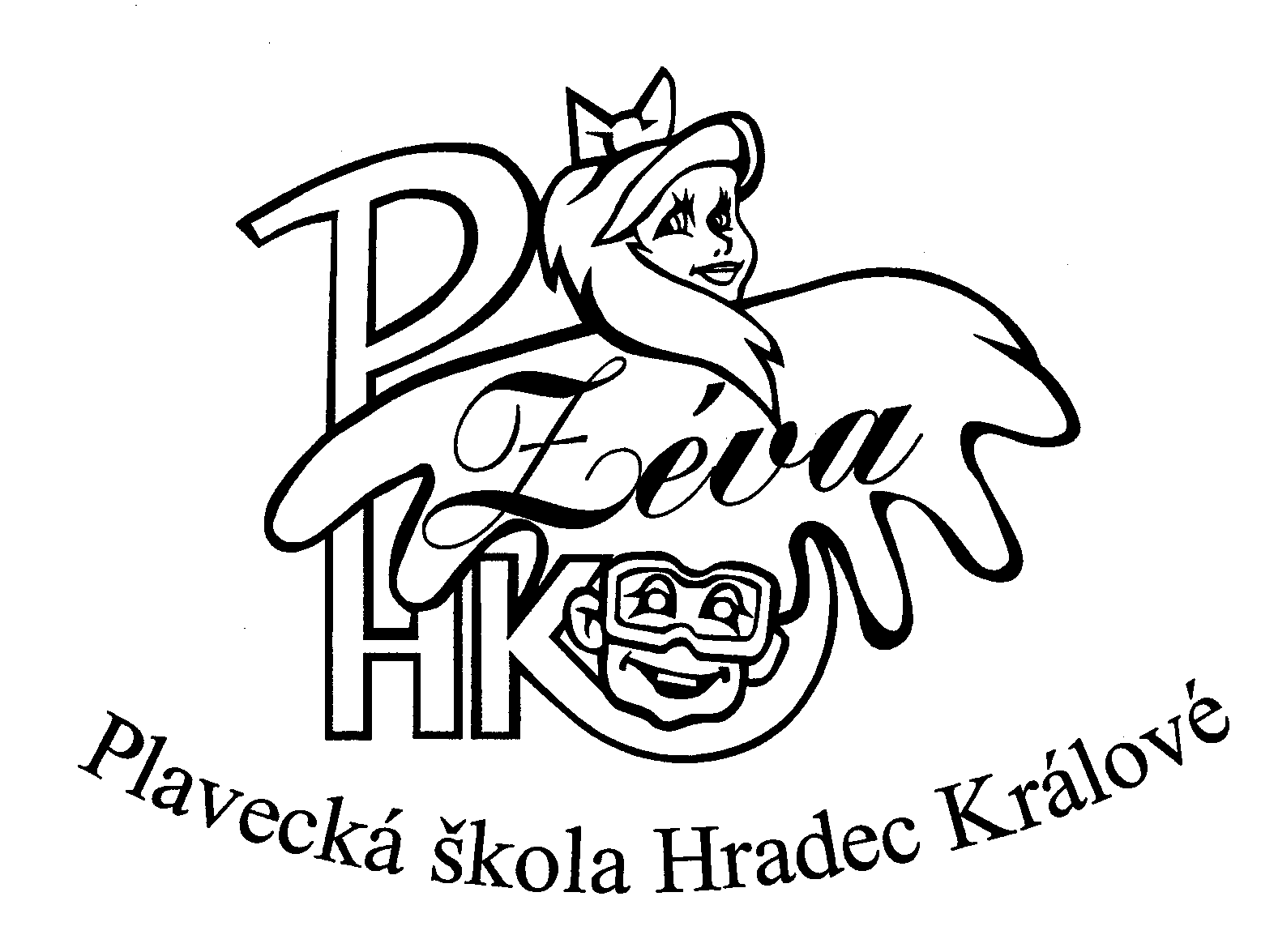 	Základním a mateřským školám	zařazeným do plavecké výuky v	I. cyklu ve školním roce 2016/2017	(k rukám zástupce ředitele pro I. stupeň)VÁŠ DOPIS / ZE DNE	NAŠE ZNAČKA	VYŘIZUJE LINKA	HRADEC KRÁLOVÉ	Č.j. PSZEVAHK	Mgr. Jiří Pašta 603 912 223	7.9.2016				2016143Věc: Pokyny pro doprovázející učitele	Zasíláme Vám tiskopisy: Rozvrh plavecké výuky ZŠ v PŠ Zéva, HK, Kalendář plavecké výuky PŠ Zéva na škol. rok 2016/2017, Záznamový list třídy, Informace o plavecké výuce pro rodiče žáků ZŠ, Pokyny pro doprovázející učitele, Kalkulace cen 2016/2017 platná od 1. 9. 2016 a Lázeňský řád.Prosíme o jejich řádné a čitelné vyplnění. Záznamové listy prosíme vyplnit čitelně hůlkovým písmem včetně celých křestních jmen a rodných čísel. Žáky ze tříd, u kterých plaveckou výuku hradí rodiče, zapište na samostatný Záznamový list. Na zadní straně doplňte tabulku „Vyúčtování“ – cena viz. „Kalkulace cen“. Tyto tiskopisy odevzdají doprovázející učitelé ZŠ instruktorům PŠ Zéva, HK 
v zahajovací lekci. Nezapisujte do záznamových listů žáky, kde je sporná jejich účast. V případě pozdějšího nástupu budou noví žáci dopsáni a dofakturováni po ukončení plavecké výuky. Současně Vám posíláme „Smlouvu o provedení plavecké výuky“ ve školním roce 2016/2017. Žádáme o potvrzení a zaslání jednoho výtisku na adresu Plavecké školy Zéva, HK. Základní školy, které dosud nezaslaly písemnou objednávku plavecké výuky, žádáme o její urychlené odeslání spolu se smlouvou.Pro rodiče žáků jsou určeny: „Informace o plavecké výuce pro rodiče žáků ZŠ“, které si ponechávají. Plavecké škole se od rodičů nic nevrací.Doprovázející učitelé ZŠ (MŠ) jsou povinni mít u sebe kontakty na rodiče žáků včetně zdravotní pojišťovny pro případ úrazu v plavecké výuce.Dle „Smlouvy o provedení plavecké výuky“ PŠ Zéva HK nepřevádí chlapce šatnami a sprchami! Toto si zajišťují doprovázející učitelé žáků ZŠ sami! Prosíme tedy o důkladné seznámení s „Pokyny pro doprovázející učitele ZŠ „ – bod II. Organizace lekcí výuky plavání).Hrazení nákladů na plaveckou výuku (mzdy instruktorů, povinné odvody, pomůcky a ostatní náklady zřizovatele PŠ Zéva, HK) dle přiložené „Kalkulace cen výuky plavání“ bude provedeno fakturami, vystavenými po první lekci, dle počtu zapsaných dětí v záznamovém listě v zahajovací lekci. Náklady na dopravu žáků na výuku a zpět hradí rodiče.Lekce s návštěvou AQC není zahrnuta do nákladů na plaveckou výuku a bude se fakturovat samostatně. Při platbě za AQC nelze použít čipové hodinky.Mgr. Jiří PaštaPŠ Zéva, HKPřílohy:						 Rozvrh ZŠ v PŠ Zéva, HK na 2016/2017Kalendář plavecké výuky PŠ Zéva na škol. rok 2016/2017Záznamový list třídyInformace o plavecké výuce pro rodiče žáků základních školPokyny a výpisy pro doprovázející učitele ZŠKalkulace cen 2016/2017Lázeňský řádSmlouva o provedení plavecké výuky ve školním roce 2016/2017 Zéva,Hradec Králové,Eliščino nábř. 842500 03 Hradec Králové 603 412 008e-mailplavecka.skola@zeva.czIČO: 674 40 576Bankovní spojení: Komerční banka Hradec Králové, č.ú. 27 – 0307790297/0100 Bankovní spojení: Komerční banka Hradec Králové, č.ú. 27 – 0307790297/0100 Bankovní spojení: Komerční banka Hradec Králové, č.ú. 27 – 0307790297/0100 Bankovní spojení: Komerční banka Hradec Králové, č.ú. 27 – 0307790297/0100 